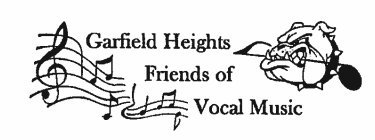 2021 - 2022 Annual Patron DriveEach year Friends of Vocal Music asks for contributions for the Vocal Music Programs at the Garfield Heights Middle and High School. Your contributions go to directly support our students in Middle and High School, Center Stage Middle School Show Choir and the award-winning High School Show Choir, Music Express.Thank you for supporting vocal music in Garfield Heights with your contribution of $_________.Your name will appear in all our concert programs for this school year.We appreciate your donation and invite you to attend the concertsFriend		   $5.00 - $10.00			Super Patron		+$50.00 - $100.00Blue Patron	+$10.00 - $25.00		Platinum Patron	+$100.00 - $200.00Gold Patron	+$25.00 - $50.00		Director’s Club		+$200.00Name of business:  _________________________________________________________________				(As you would like it to appear in the concert program)Address:  _________________________________________________________________________                  _________________________________________________________________________Phone:  _________________________________  E-Mail:  __________________________________Student’s Name:  ___________________________________________________________________Group (circle one):		Choir		Center Stage		Music ExpressYou can now donate directly using CashApp @ $FOVMExpress.  If you’re donating to a specific student, be sure to put their name in the memo of your payment.  Donations that do not have a student name will go to FOVM General Fund.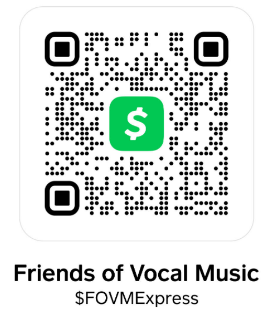 